PERALTA COMMUNITY COLLEGE DISTRICT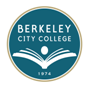 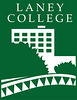 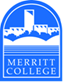 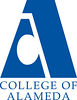 District Academic Senate	District Academic Senate Meeting	November 1, 2022 – 2:30PM to 4:30PMZoom Link: https://us06web.zoom.us/j/9781680578 Present: 	VOTING – List full name below, identify which constituency group each individual represents (place X in box adjacent to name when present)Guests:  	List full name below, identify which constituency group each individual represents (place X in box adjacent to name when present)Abbreviations:DAS – District Academic SenatePCCD – Peralta Community College DistrictBOT – Board of TrusteesDAC – District Administrative CenterAP – Administrative ProcedureBP – Board PolicyTitle 5 §53200 DEFINITIONS [Source: http://www.asccc.org/communities/local-senates/handbook/partI.  Retrieved 10/28/11.]Academic Senate means an organization whose primary function is to make recommendations with respect to academic and professional matters. Academic and Professional matters means the following policy development matters: 1. Curriculum, including establishing prerequisites.
2. Degree and certificate requirements.
3. Grading policies.
4. Educational program development.
5. Standards or policies regarding student preparation and success.
6. College governance structures, as related to faculty roles.
7. Faculty roles and involvement in accreditation processes.
8. Policies for faculty professional development activities.
9. Processes for program review.
10. Processes for institutional planning and budget development.
11. Other academic and professional matters as mutually agreed upon.Consult collegially means that the district governing board shall develop policies on academic and professional matters through either or both of the following:1. Rely primarily upon the advice and judgment of the academic senate, OR
2. The governing board, or its designees, and the academic senate shall reach mutual agreement by written resolution, regulation, or policy of the governing board effectuating such recommendations.§ (SECTION) 53203 POWERSA) The governing board shall adopt policies for the appropriate delegation of authority and responsibility to its college academic senate.B) In adopting the policies described in section (a), the governing board or designees, shall consult collegially with the academic senate.C) While consulting collegially, the academic senate shall retain the right to meet with or appear before the governing board with respect to its views and recommendations. In addition, after consultation with the administration, the academic senate may present its recommendations to the governing board.D) The governing board shall adopt procedures for responding to recommendations of the academic senate that incorporate the following:1. When the board elects to rely primarily upon the advice and judgment of the academic senate, the recommendation of the senate will normally be accepted, and only in exceptional circumstances and for compelling reasons will the recommendations not be accepted.XDonald Moore, DAS President, LaneyXMatthew Goldstein, DAS Vice President, COA Senate PresidentXAndrew Park, DAS Treasurer, COA TreasurerXJennifer Fowler, DAS Recording Secretary, COA Senate Vice PresidentXMatthew Freeman, BCC Senate PresidentXJoseph Bielanski, BCC DAS RepresentativeXJeff Sanceri, COA DAS RepresentativeXLeslie Blackie, Laney Senate PresidentXNate Failing, Laney Senate Vice PresidentXKimberly King, Laney DAS RepresentativeThomas Renbarger, Merritt Senate PresidentXMonica Ambalal, Merritt Senate Vice PresidentXLowell Bennett, Merritt DAS RepresentativeXGabriel Martinez, BCC Senate Vice PresidentXInger StarkXJonathan OlkowaskiXMax VoongXWendy Brill-WynkoopXRandy YangXDaniel ParkXAntoine MehouelleXHerlim LiXLaura Alarcon XNghiem ThaiAGENDA ITEMDISCUSSIONFOLLOW UP ACTIONCall to order: Agenda review – (5 minutes)Motion to approve the agenda. Moved by: BielanskiSeconded by: MartinezMotion Passed UnanimouslyApproval of minutes from previous meeting(s) – (5 minutes)Motion to approve minutes from 10/18/22.Moved by: BlackieSeconded by: KingMotion Passed UnanimouslyPublic Comment – (3 minutes)Jennifer Shanoski: There is a grievance and unfair labor practice charge being filed. There is a retreating manager placed in a job position and salary not in line with our Collective Bargaining Agreement. Also, the lifting of the mask mandate will be changed tomorrow. Leslie Blackie: Laney faculty and students voice mounting concern about changes to parking on campus with no warning, communication, or input. It represents the continued lack of shared governance and policy building in the district.For Action and/or Consideration – (40 minutes)Resolution on Restoration of FTEF (District Academic Senate)Revision of the Laney College of the resolution brought to the District Academic Senate. The revisions made the resolution less specific to Laney and more general to all Peralta Colleges. Motion to approve the District Academic Senate Resolution on Restoration of FTEF.Moved by: BlackieSeconded by: BennettMotion Passed UnanimouslyStanding Items – (15 Minutes)Staff Development Officer Report, Inger StarkWorking on getting the Vision Resource Center up and running.Treasurer’s Report, Andrew ParkNothing new to report.CE Liaison ReportNot present.DE Liaison Report, Didem EkiciNot present.CIPD, Heather SisnerosNot present.For Discussion and/or Information – (40 minutes)Wendy Brill-Wynkoop, President FACCCThe Faculty Association of California Community Colleges (FACCC) represents faculty interests in state and federal government. They are a bridge between the Academic Senate and Union. Faculty are encouraged to become FACCC members. FACCC is available for legislation and advocacy training in the district. If you are interested in volunteering on a FACCC committee, check out their FACCC Committee website. You can also check out the Advocacy and Policy Conference in March 19-20, 2023 in Sacramento. Deputy Chancellor/Vice Chancellor Stephanie DrokerNot present.Antoine Mehouelle, Microsoft two-step authentication process for PeraltaJonathan Olkowski walked faculty through the two-step authentication process for Peralta. Check out the two-step authentication instructions in the email sent out Friday, September 23, 2022 at 10:46 AM titled, “Reminder: CyberSecurity: Multi-Factor Authentication coming September 26, 2022.” They plan on putting it on our District website and sending out a link shortly. There was discussion about including it in Professional Development newsletter and Canvas banners as well.DAS Recommendations on:Communication processesOn website placesVia more email againVia Inger and Staff Development Via CANVAS app using bannersColleges communicate also via divisions, departments, etc. Training during Spring Flex DayTimeframes that are good for rollout of registration Now through first week of DecemberJanuary up to, but not after January 22Begin again after census date for Spring semesterASCCC Fall Plenary ResolutionsCheck out the resolutions before this week’s Fall Plenary.New Business/ AnnouncementsASCCC Fall Plenary November 3-5, 2022.Next Meeting             November 15, 2022AdjournmentMeeting adjourned at 4:27PM.